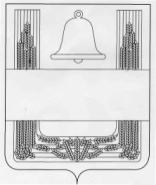 СОВЕТ ДЕПУТАТОВ СЕЛЬСКОГО ПОСЕЛЕНИЯ ВЕРХНЕ-КОЛЫБЕЛЬСКИЙ СЕЛЬСОВЕТ ХЛЕВЕНСКОГО МУНИЦИПАЛЬНОГО РАЙОНА ЛИПЕЦКОЙ ОБЛАСТИ РОССИЙСКОЙ ФЕДЕРАЦИИ 46 сессия пятого созываРЕШЕНИЕ12 октября 2018 года                   с. Верхняя  Колыбелька          № 97О внесении изменений в Стратегию социально-экономического развития сельского поселения Верхне-Колыбельский сельсовет Хлевенского муниципального района Липецкой области до 2020 годаРассмотрев представленный главой администрации сельского поселения Верхне-Колыбельский сельсовет Хлевенского муниципального района проект изменений в Стратегию социально-экономического развития сельского поселения Верхне-Колыбельский сельсовет Хлевенского муниципального района Липецкой области до 2020 года, руководствуясь Уставом сельского поселения Верхне-Колыбельский  сельсовет Хлевенского муниципального района Липецкой области Российской Федерации, учитывая решение постоянной комиссии по экономике, бюджету и финансам,  Совет депутатов сельского поселения Верхне-Колыбельский   сельсовет Хлевенского муниципального района Липецкой области Российской ФедерацииРЕШИЛ:1. Принять изменения в решение Совета депутатов сельского поселения Верхне-Колыбельский  сельсовет от 16.04.2010 года № 12 «О Стратегии социально-экономического развития сельского поселения Верхне-Колыбельский  сельсовет Хлевенского муниципального района Липецкой области до 2020 года» (прилагаются).2. Направить вышеуказанный нормативный правовой акт главе сельского поселения для подписания и официального обнародования.3. Настоящее решение вступает в силу со дня его принятия.Председатель Совета депутатов сельского поселения Верхне-Колыбельский сельсовет                                      Ю.В.КопаевПриложение к решению Совета депутатов сельского поселения Верхне-Колыбельский сельсовет от 12.10.2018 г. № 97Изменения в Стратегию социально-экономического развития сельского поселения Верхне-Колыбельский сельсовет Хлевенского муниципального района Липецкой области до 2020 годаСтатья 1Внести в решение Совета депутатов сельского поселения Верхне-Колыбельский сельсовет от 16.04.2010 года № 12 «О Стратегии социально-экономического развития сельского поселения Верхне-Колыбельский сельсовет Хлевенского муниципального района Липецкой области до 2020 года» следующие изменения:1) В названии и по тексту цифру "2020" заменить цифрой "2024";2) В преамбуле, в пунктах 1 и 2 решения цифру "2020" заменить цифрой "2024";2) таблицу раздела  5изложить в следующей редакции: «».3) таблицу раздела 8 "Показатели результативности реализации стратегических целей" изложить в следующей редакции:«».  Статья 2Настоящий нормативный правовой акт, вступает в силу со дня обнародования.Глава сельского поселения  Верхне-Колыбельский сельсовет                                Ю.В.Копаев                           ПоказателиГодыГодыГодыГоды2010201120122013-2024Количество объектов малого и среднего бизнеса, шт.34272530Объем инвестиций, млн. руб.10111870Количество рабочих мест, чел.10121525Среднемесячная заработная плата 1 работающего, руб.63007100800026000Поступление НДФЛ в бюджет сельского поселения, тыс. руб.100150170100,00-185,00Ожидаемые результаты реализации Стратегии развитияОжидаемые результаты реализации Стратегии развитияОжидаемые результаты реализации Стратегии развитияНаименование параметраЗначение параметра по годамЗначение параметра по годамНаименование параметра20102024Денежные доходы на душу населения (в среднем за месяц), руб.630026000Средняя заработная плата, руб.700026000Уровень бедности населения (доля населения, имеющего доходы ниже прожиточного минимума), %2010Продолжительность жизни, лет6775Ввод жилья (тыс. кв. м общей площади)200300Производство зерна, тыс.т.15004000% обеспеченности собственными доходами3560